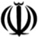 حوزه معاونت آموزشی (تحصیلات تکمیلی)مشخصات دانشجو:نام و نام خانوادگی :   . . . . . . . . . . . . . .. .                   شماره دانشجویی : . . . . . . . . . . .                               رشته و گرایش تحصیلی :   . . . . . . . . . . . .                   مقطع:  . . . . . . . . . . . . . عنوان پایان نامه :	. . . . . . . . . . . . . .. .  تاریخ دفاع :  . . . . . . . . . . .           ساعت : . . . . . .. ..                       محل تشکیل جلسه  : . . . . . . . . . .      نظرات هیات داوران : نام و نام خانوادگیسمتاستاد راهنمای اولاستاد راهنمای دوماستاد مشاورداور داخلیداور خارجینماینده تحصیلات تکمیلیامضا